Cinema all'Arena Daturi 202320esima edizione del cinema sotto le stelleIniziativa di Arci Piacenza Aps e Cinemaniaci Associazione Culturale Aps, realizzata in collaborazione con il Comune di Piacenza e con il sostegno di molte realtà tra cui Fondazione di Piacenza e Vigevano e Regione Emilia-Romagna.Torna la manifestazione più lunga dell'estate culturale piacentina, molto attesa già da maggio (tante le richieste di info) e finalmente annunciata. Inaugurazione martedì 27 giugno e chiusura il 15 settembre, quindi proiettore acceso per ben due mesi e mezzo con 74 spettacoli in 69 serate.Qualche altro dato? 40 spettacoli con ingresso a 3,50 euro per tutti grazie all'iniziativa Cinema Revolution, tre film restaurati e provenienti dalla rassegna Il Cinema Ritrovato della Cineteca di Bologna, tredici proiezioni in lingua originale con sottotitoli in italiano (un film cinese, uno messicano, uno coreano, uno iraniano, film dai Balcani e film dalla Scandinavia), grandi maestri e autori emergenti... Otto serate a ingresso libero, tre serate in collaborazione con Asp Città di Piacenza per uno sguardo rivolto alle tematiche sociali, sei giovani del Liceo Cassinari in stage, quindici opere dirette o co-dirette da donne, la seconda parte della rassegna di film omaggio ai 140 anni del quotidiano Libertà (dopo i primi titoli proposti allo Spazio Rotative di Libertà nel mese di maggio), cinque film selezionati dalla rassegna Ucca “L'Italia che non si vede”, venticinque film italiani tra i più amati e altri da scoprire, cinque documentari, film provenienti dai principali festival internazionali, titoli premiati con gli Oscar e altri premi europei e nazionali...Gli ospiti. Giovedì 5 luglio alla proiezione di “Delta”, film interpretato da Alessandro Borghi e Luigi Lo Cascio, sarà presente il regista Michele Vannucci, mentre venerdì 6 luglio saranno il critico cinematografico e autore televisivo Enrico Ghezzi e il regista Alessandro Gagliardo a presentare il film “Gli ultimi giorni dell’umanità”. Domenica 9 luglio invece, tornerà a Piacenza la giovane Angela Norelli, già vincitrice del Premio Cat 2019 con un saggio su Quarto potere di Orson Wells, per presentare - prima del lungometraggio in programma - il suo cortometraggio “Ai bambini piacen nascondersi”, selezionato al Torino Film Festival. La serata di lunedì 10 luglio si aprirà con la proiezione del docufilm prodotto da Arci Piacenza e realizzato da Simona Brambilla e Chiara Granata “Le malcontente”, storia delle lotte sindacali nel settore tessile piacentino negli anni Sessanta e Settanta del ‘900 raccontata attraverso le voci delle donne protagoniste. Giovedì 14 settembre si terrà la proiezione di “Radio libere tutti” di Augusta Grecchi e Roberto Dassoni sull'esperienza piacentina delle radio libere.Piero VeraniDirettore artistico del Cinema sotto le stelle, presidente Cinemaniaci e vicepresidente Arci Informazioni utiliOrari inizio spettacoli: ore 21:45 fino al 13 luglio; ore 21:30 dal 17 luglio; ore 21:15 in agosto; ore 21 in settembre. Apertura biglietteria: 45 minuti prima del film. Biglietto di ingresso: intero 6,50 €, ridotto 5 €. Le proiezioni rinviate o sospese per maltempo saranno recuperate, se possibile, nei giorni di riposo. In caso di sospensione della proiezione causa maltempo, non è previsto alcun rimborso. Consigliamo di iscriversi alla newsletter sul sito web https://cinemaniaci.org nella sezione Contatti per aggiornamenti periodici e al nostro canale Telegram per comunicazioni immediate: https://t.me/cine_maniaci e di seguirci su YouTube, Twitter, Facebook e Instagram.Scegli Cinemaniaci per il tuo 5 x 1000: il nostro codice fiscale è 91100610335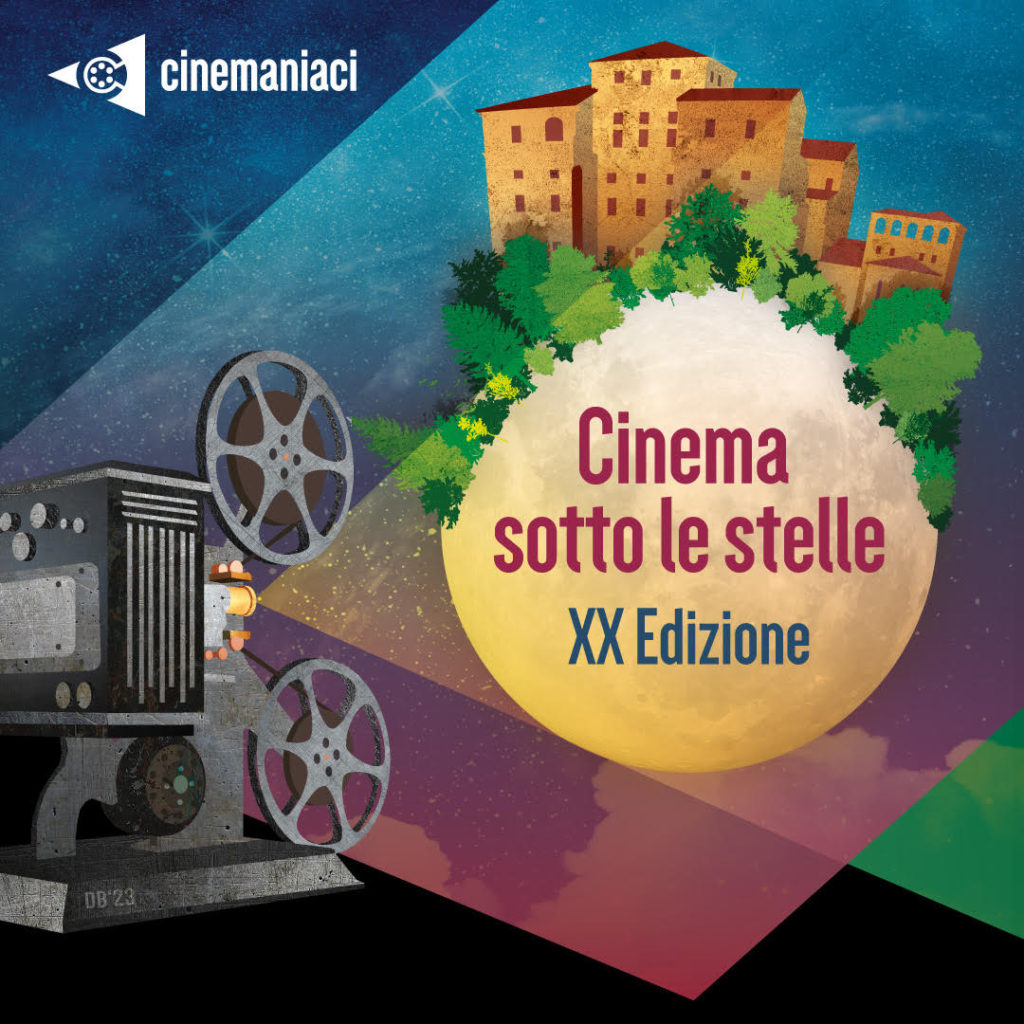 PROGRAMMAMARTEDÌ 27 GIUGNO ORE 21:45 VM 16 V.O. CON SOTTOTITOLI PREMIO CAT INGRESSO PROMO €. 5PSYCHO - PSYCODiretto da Alfred Hitchcock, con Janet Leigh e Anthony Perkins, 1h 19’, USA 1960Il Cinema RitrovatoMERCOLEDÌ 28 GIUGNO ORE 21:45 V.O. CON SOTTOTITOLI PREMIO CAT INGRESSO PROMO €. 5ÉL - LUIDiretto da Luis Buñuel, 1h 22’, MEX 1953Il Cinema RitrovatoProiezione preceduta dal cortometraggio ARIANNA 12’ - CNA Cinema e Audiovisivo di PiacenzaGIOVEDÌ 29 GIUGNO ORE 21:45 V.O. CON SOTTOTITOLI PREMIO CAT INGRESSO PROMO €. 5THE WARRIORS - I GUERRIERI DELLA NOTTEDiretto da Walter Hill, 1h 32’, USA 1979Il Cinema RitrovatoVENERDÌ 30 GIUGNO ORE 21:45 RASSEGNA “ACCADDE DOMANI” INGRESSO €. 3,50 - CINEMA REVOLUTIONRAPITODiretto da Marco Bellocchio, con Enea Sala e Leonardo Maltese, 2h 14’, ITA 2023DOMENICA 2 LUGLIO ORE 21:45 VM 14 INGRESSO €. 3,50 - CINEMA REVOLUTIONBENEDETTADiretto da Paul Verhoeven, con Virginie Efira e Charlotte Rampling, 2h 11’, FRA-BEL-NL 2023LUNEDÌ 3 LUGLIO ORE 21:45 RASSEGNA “ACCADDE DOMANI” INGRESSO €. 3,50 - CINEMA REVOLUTIONIL COLIBRÌDiretto da Francesca Archibugi, con Pierfrancesco Favino e Kasia Smutniak, 2h 6’, ITA 2022MARTEDÌ 4 LUGLIO ORE 21:45 INGRESSO GRATUITOPRIMA PAGINADiretto da Billy Wilder, con Jack Lemmon, Walter Matthau, Susan Sarandon, 1h 45’, USA 1974È la stampa, bellezza! 140 anni “Libertà”MERCOLEDÌ 5 LUGLIO ORE 21:45 RASSEGNA “ACCADDE DOMANI” INGRESSO €. 3,50 - CINEMA REVOLUTIONDELTADiretto da Michele Vannucci, con Alessandro Borghi e Luigi Lo Cascio, 1h 45’, ITA 2022Proiezione con l’autoreGIOVEDÌ 6 LUGLIO ORE 21:45 RASSEGNA “ACCADDE DOMANI” PREMIO CAT INGRESSO €. 3,50 - CINEMA REVOLUTIONGLI ULTIMI GIORNI DELL’UMANITA’Diretto da Enrico Ghezzi e Alessandro Gagliardo, con Aura e Adelchi Ghezzi e Toni Servillo, 3h 16’, ITA 2023Proiezione con gli autoriVENERDÌ 7 LUGLIO ORE 21:45 INGRESSO €. 3,50 - CINEMA REVOLUTIONEMILYDiretto da Frances O’Connor, con Emma Mackey e Fionn Whitehead, 2h 10’, GB 2023SABATO 8 LUGLIO ORE 21:45SPIDER-MAN: ACROSS THE SPIDER-VERSEDiretto da Joaquim Dos Santos, Kemp Powers, Justin K. Thompson, 2h 20’, USA 2023DOMENICA 9 LUGLIO ORE 21:45 RASSEGNA “ACCADDE DOMANI” PREMIO CAT INGRESSO €. 3,50 - CINEMA REVOLUTIONGIGI LA LEGGEDiretto da Alessandro Comodin, 1h 42’, ITA 2023Proiezione preceduta dal cortometraggio “Ai bambini piace nascondersi” di Angela Norelli, 15’, presentato al Torino Film FestivalLUNEDÌ 10 LUGLIO ORE 21:45 UCCA - “L’ITALIA CHE NON SI VEDE” PREMIO CAT INGRESSO €. 3,50 - CINEMA REVOLUTIONPICCOLO CORPODiretto da Laura Samani, 1h 29’, ITA 2022Preceduto dalla proiezione a ingresso gratuito di “Le Malcontente” di Simona Brambilla e Chiara Granata, 28’MARTEDÌ 11 LUGLIO ORE 21:45 INGRESSO GRATUITOGOOD NIGHT AND GOOD LUCKDiretto da George Clooney, con David Strathairn, Frank Langella, Robert Downey Jr., Patricia Clarkson, 1h 30, USA 2005È la stampa, bellezza! 140 anni “Libertà”MERCOLEDÌ 12 LUGLIO ORE 21:45 V.O. CON SOTTOTITOLI INGRESSO €. 3,50 - CINEMA REVOLUTIONIL CORSETTO DELL’IMPERATRICEDiretto da Marie Kreutzer, con Vicky Krieps e Colin Morgan, 1h 53’, Austria 2022GIOVEDÌ 13 LUGLIO ORE 21:45OMICIDIO NEL WEST ENDDiretto da Tom George, con Sam Rockwell e Saoirse Ronan, 1h 38’, USA 2022LUNEDÌ 17 LUGLIO ORE 21:30 UCCA - “L’ITALIA CHE NON SI VEDE” PREMIO CAT INGRESSO €. 3,50 - CINEMA REVOLUTIONRE GRANCHIODiretto da Alessio Rigo de Righi e Matteo Zoppis, 1h 40’, ITA-FRA-ARG 2021MARTEDÌ 18 LUGLIO ORE 21:30 INGRESSO GRATUITOTHE POSTDiretto da Steven Spielberg, con Tom Hanks e Meryl Streep, 1h 56’, USA 2017È la stampa, bellezza! 140 anni “Libertà”MERCOLEDÌ 19 LUGLIO ORE 21:30 V.O. CON SOTTOTITOLITHE WHALEDiretto da Darren Aronofsky, con Brendan Fraser e Sadie Sink, 1h 57’, USA 2023GIOVEDÌ 20 LUGLIO ORE 21:30 RASSEGNA “ACCADDE DOMANI” INGRESSO €. 3,50 - CINEMA REVOLUTIONIL SOL DELL’AVVENIREDiretto da Nanni Moretti, con Margherita Buy, Valentina Romani, Silvio Orlando, Barbora Bobulova,Mathieu Amalric, 1h 35’, ITA 2023Preceduto da “Parlano i (manu) fatti” - 50° ANCE Emilia-Romagna 1972-2022SABATO 22 LUGLIO ORE 21:30AIR - LA STORIA DEL GRANDE SALTODiretto da Ben Affleck, con Matt Damon, Ben Affleck, Jason Bateman, Viola Davis, 1h 53’, USA 2023DOMENICA 23 LUGLIO ORE 21:30GLI SPIRITI DELL’ISOLADiretto da Martin McDonagh, con Colin Farrell e Brendan Gleeson, 1h 54’, IRL-GB-USA 2022LUNEDÌ 24 LUGLIO ORE 21:30 UCCA - “L’ITALIA CHE NON SI VEDE” PREMIO CAT INGRESSO €. 3,50 - CINEMA REVOLUTIONRIMINIDiretto da Ulrich Seidl, 1h 54’, AUS-FRA-GER 2022MARTEDÌ 25 LUGLIO ORE 21:30 INGRESSO €. 3,50 - CINEMA REVOLUTIONMON CRIME - LA COLPEVOLE SONO IODiretto da François Ozon, con Nadia Tereszkiewicz, Rebecca Marder, Isabelle Huppert, 1h 44’, FRA 2023MERCOLEDÌ 26 LUGLIO ORE 21:30 V.O. CON SOTTOTITOLITÁRDiretto da Todd Field, con Cate Blanchett e Mark Strong, 2h 38’, USA 2022GIOVEDÌ 27 LUGLIO ORE 21:30 INGRESSO €. 3,50 - CINEMA REVOLUTIONLE OTTO MONTAGNEDiretto da Felix van Groeningen e Charlotte Vandermeersch, con Luca Marinelli e Alessandro Borghi, 2h 27’, ITA-FRA-BEL 2022VENERDÌ 28 LUGLIO ORE 21:30BABYLONDiretto da Damien Chazelle, con Margot Robbie e Brad Pitt, 3h 9’, USA 2022SABATO 29 LUGLIO ORE 21:30 RASSEGNA “ACCADDE DOMANI” INGRESSO €. 3,50 - CINEMA REVOLUTIONL’ULTIMA NOTTE DI AMOREDiretto da Andrea Di Stefano, con Pierfrancesco Favino e Linda Caridi, 2h, ITA 2023LUNEDÌ 31 LUGLIO ORE 21:30 UCCA - “L’ITALIA CHE NON SI VEDE” PREMIO CAT INGRESSO €. 3,50 - CINEMA REVOLUTIONBROTHERHOODDiretto da Francesco Montagner, 1h 37’, ITA-REP. CECA 2022MARTEDÌ 1 AGOSTO ORE 21:15TERRA E POLVEREDiretto da Li Ruijun, 2h 13’, CINA 2023MERCOLEDÌ 2 AGOSTO ORE 21:15 V.O. CON SOTTOTITOLIEVERYTHING EVERYWHERE ALL AT ONCEDiretto da Dan Kwan, Daniel Scheinert, con Michelle Yeoh e Stephanie Hsu, 2h 20, USA 2022Film vincitore di 7 Premi Oscar 2023 tra cui Miglior filmGIOVEDÌ 3 AGOSTO ORE 21:15 INGRESSO €. 3,50 - CINEMA REVOLUTIONANIMALI SELVATICIDiretto da Cristian Mungiu, 2h 5’, ROM-FRA 2022VENERDÌ 4 AGOSTO ORE 21:15 INGRESSO €. 3,50 - CINEMA REVOLUTIONUNA RELAZIONE PASSEGGERADiretto da Emmanuel Mouret, 1h 40’, FRA 2023SABATO 5 AGOSTO ORE 21:15 RASSEGNA “ACCADDE DOMANI” INGRESSO €. 3,50 - CINEMA REVOLUTIONLA STRANEZZADiretto da Roberto Andò, con Toni Servillo, Ficarra e Picone, Donatella Finocchiaro 1h 43’, ITA 2022LUNEDÌ 7 AGOSTO ORE 21:15 INGRESSO €. 3,50 - CINEMA REVOLUTIONTRE DI TROPPODiretto da Fabio De Luigi, con Fabio De Luigi e Virginia Raffaele, 1h 30’, ITA 2023MARTEDÌ 8 AGOSTO ORE 21:15 INGRESSO €. 3,50 - CINEMA REVOLUTIONUN BEL MATTINODiretto da Mia Hansen-Løve, con Léa Seydoux e Pascal Greggory, 1h 52’, FRA 2023MERCOLEDÌ 9 AGOSTO ORE 21:15 V.O. CON SOTTOTITOLIAIR - LA STORIA DEL GRANDE SALTODiretto da Ben Affleck, con Matt Damon, Ben Affleck, Jason Bateman, Viola Davis, 1h 53’, USA 2023GIOVEDÌ 10 AGOSTO ORE 21:15 INGRESSO €. 3,50 - CINEMA REVOLUTIONL’INNOCENTEDiretto da Louis Garrel, con Louis Garrel e Anouk Grinberg, 1h 39’, FRA 2023VENERDÌ 11 AGOSTO ORE 21:15 INGRESSO €. 3,50 - CINEMA REVOLUTIONEMILYDiretto da Frances O’Connor, con Emma Mackey e Fionn Whitehead, 2h 10’, GB 2023SABATO 12 AGOSTO ORE 21:15NON COSI’ VICINODiretto da Marc Forster, con Tom Hanks e Rachel Keller, 2h 6’, USA 2023LUNEDÌ 14 AGOSTO ORE 21:15 RASSEGNA “ACCADDE DOMANI” INGRESSO €. 3,50 - CINEMA REVOLUTIONSTRANIZZA D’AMURIDiretto da Giuseppe Fiorello, con Samuele Segreto e Gabriele Pizzurro, 2h 10’, ITA 2023MARTEDÌ 15 AGOSTO ORE 21:15MAGIC MIKE - THE LAST DANCEDiretto da Steven Soderbergh, Channing Tatum e Salma Hayek, 1h 52’, USA 2023MERCOLEDÌ 16 AGOSTO ORE 21:15 V.O. CON SOTTOTITOLIDECISION TO LEAVEDiretto da Park-Chan Wook, 2h 18’, COREA SUD 2023GIOVEDÌ 17 AGOSTO ORE 21:15 RASSEGNA “ACCADDE DOMANI” INGRESSO €. 3,50 - CINEMA REVOLUTIONL’IMMENSITA’Diretto da Emanuele Crialese, con Penélope Cruz e Luana Giuliani, 1h 34’, ITA-FRA 2022VENERDÌ 18 AGOSTO ORE 21:15EMPIRE OF LIGHTDiretto da Sam Mendes, con Olivia Colman e Michael Ward, 1h 59’, USA 2023SABATO 19 AGOSTO ORE 21:15AVATAR - LA VIA DELL’ACQUADiretto da James Cameron, con Sam Worthington e Zoe Saldana, 3h 12’, USA 2022LUNEDÌ 21 AGOSTO ORE 21:15 RASSEGNA “ACCADDE DOMANI” UCCA - “L’ITALIA CHE NON SI VEDE” PREMIO CAT INGRESSO €. 3,50 - CINEMA REVOLUTIONSE FATE I BRAVI - GENOVA 2001, IL SOGNO E LA VIOLENZADiretto da Stefano Collizzolli e Daniele Gaglianone, 1h 41’, ITA-BEL 2022MARTEDÌ 22 AGOSTO ORE 21:15 INGRESSO €. 3,50 - CINEMA REVOLUTIONUN APPUNTAMENTODiretto da Teona Strugar Mitevska, 1h 10’, DAN-BEL-SLO-CRO-BIH-MAC, 2023MERCOLEDÌ 23 AGOSTO ORE 21:15 V.O. CON SOTTOTITOLIGLI SPIRITI DELL’ISOLADiretto da Martin McDonagh, con Colin Farrell e Brendan Gleeson, 1h 54’, IRL-GB-USA 2022GIOVEDÌ 24 AGOSTO ORE 21:15 INGRESSO €. 3,50 - CINEMA REVOLUTIONAS BESTASDiretto da Rodrigo Sorogoyen, 2h 17’, SPA-FRA 2023VENERDÌ 25 AGOSTO ORE 21:15 RASSEGNA “ACCADDE DOMANI” INGRESSO €. 3,50 - CINEMA REVOLUTIONSTRANIZZA D’AMURIDiretto da Giuseppe Fiorello, con Samuele Segreto e Gabriele Pizzurro, 2h 10’, ITA 2023DOMENICA 27 AGOSTO ORE 21:15GLI ORSI NON ESISTONODiretto da Jafar Panahi, 1h 46’, IRAN 2022LUNEDÌ 28 AGOSTO ORE 21:15 RASSEGNA “ACCADDE DOMANI” INGRESSO €. 3,50 - CINEMA REVOLUTIONIL SOL DELL’AVVENIREDiretto da Nanni Moretti, con Margherita Buy, Valentina Romani, Silvio Orlando, Barbora Bobulova, Mathieu Amalric, 1h 35’, ITA 2023MARTEDÌ 29 AGOSTO ORE 21:15 INGRESSO €. 3,50 - CINEMA REVOLUTIONA LETTO CON SARTREDiretto da Samuel Benchetrit, con Joey Starr e Bouli Lanners, 1h 47’, FRA-BEL 2023MERCOLEDÌ 30 AGOSTO ORE 21:15 V.O. CON SOTTOTITOLI INGRESSO €. 3,50 - CINEMA REVOLUTIONTRIANGLE OF SADNESSDiretto da Ruben Östlund, 2h 20’, SVE 2022GIOVEDÌ 31 AGOSTO ORE 21:15AMSTERDAMDiretto da David O. Russell, con Christian Bale e Margot Robbie, 2h 14’, USA 2022VENERDÌ 1 SETTEMBRE ORE 21:00 INGRESSO €. 3,50 - CINEMA REVOLUTIONUN VIZIO DI FAMIGLIADiretto da Sébastien Marnier, con Laure Calamy e Suzanne Clément, 2h 5’, FRA-CAN 2023SABATO 2 SETTEMBRE ORE 21:00 RASSEGNA “ACCADDE DOMANI” INGRESSO €. 3,50 - CINEMA REVOLUTIONIL RITORNO DI CASANOVADiretto da Gabriele Salvatores, con Toni Servillo e Sara Serraiocco, 1h 30, ITA 2023LUNEDÌ 4 SETTEMBRE ORE 21:00 RASSEGNA “ACCADDE DOMANI” INGRESSO €. 3,50 - CINEMA REVOLUTIONI PIONIERIDiretto da Luca Scivoletto, con Mattia Bonaventura e Francesco Cilia, 1h 26’, ITA 2023MARTEDÌ 5 SETTEMBRE ORE 21:00 INGRESSO €. 3,50 - CINEMA REVOLUTIONIL PIACERE É TUTTO MIODiretto da Sophie Hyde, con Emma Thompson e Daryl McCormack, 1h 37’, GB 2022MERCOLEDÌ 6 SETTEMBRE ORE 21:00 V.O. CON SOTTOTITOLI INGRESSO €. 3,50 - CINEMA REVOLUTIONPASSEGGERI DELLA NOTTEDiretto da Mikhaël Hers, con Charlotte Gainsbourg e Quito Rayon Richter, 1h 51’, FRA 2023GIOVEDÌ 7 SETTEMBRE ORE 21:00 INGRESSO €. 3,50 - CINEMA REVOLUTIONLA COSPIRAZIONE DEL CAIRODiretto da Tarik Saleh, 2h 6’, SVE-FRA 2023VENERDÌ 8 SETTEMBRE ORE 21:00 INGRESSO €. 3,50 - CINEMA REVOLUTIONMON CRIME - LA COLPEVOLE SONO IODiretto da François Ozon, con Nadia Tereszkiewicz, Rebecca Marder, Isabelle Huppert, 1h 44’, FRA 2023SABATO 9 SETTEMBRE ORE 21:00THE FABELMANSDiretto da Steven Spielberg, con Gabriel LaBelle e Michelle Williams, 2h 31’, USA 2022LUNEDÌ 11 SETTEMBRE ORE 21:00 INGRESSO GRATUITOLA TIMIDEZZA DELLE CHIOMEDiretto da Valentina Bertani, con Benjamin Israel e Joshua Israel, 1h 36’, ITA-ISR 2022In collaborazione con ASP Città di PiacenzaMARTEDÌ 12 SETTEMBRE ORE 21:00 INGRESSO GRATUITOCAMPIONIDiretto da Bobby Farrelly, con Woody Harrelson e Ernie Hudson, 2h 4’, USA 2023In collaborazione con ASP Città di PiacenzaMERCOLEDÌ 13 SETTEMBRE ORE 21:00 INGRESSO GRATUITOCOSE CHE SUCCEDONO - STORIE DI ORDINARIA ANIMAZIONEDiretto da Nicola Berti, 1h 10’, ITA 2022In collaborazione con ASP Città di PiacenzaGIOVEDÌ 14 SETTEMBRE ORE 21:00 INGRESSO GRATUITORADIO LIBERE TUTTIDiretto da Augusta Grecchi e Roberto Dassoni, 50’, ITA 2023Proiezione preceduta dal cortometraggio I ragazzi del Sessantotto di Alice Piccioni e Giuseppe MatteoGiangardella, 30’VENERDÌ 15 SETTEMBRE ORE 21:00 INGRESSO GRATUITOSBATTI IL MOSTRO IN PRIMA PAGINADiretto da Marco Bellocchio, con Gian Maria Volonté e Laura Betti, 1h 33’, ITA 1972È la stampa, bellezza! 140 anni “Libertà”In caso di condizioni meteorologiche sfavorevoli (se piove...) le proiezioni saranno annullate e, solo se possibile, recuperate successivamente nei giorni di riposo; in caso di recupero, invitiamo a seguirci sui profili social (Facebook, Instagram e soprattutto il canale Telegram a cui basta iscriversi per ricevere messaggi diretti per ogni notizia).Grazie all'iniziativa ministeriale CINEMA REVOLUTION per tutti i film italiani ed europei il costo del biglietto è unico a €. 3,50Per tutti gli altri film: €. 6,50 intero, €. 5,00 ridotto e - dove indicato - Ingresso Promo €. 5,00Previsti 8 spettacoli a ingresso gratuito, dove segnalato.